LeewenhoekFait par Vince et AlexisNom complet : Antoni Van Leewenhoek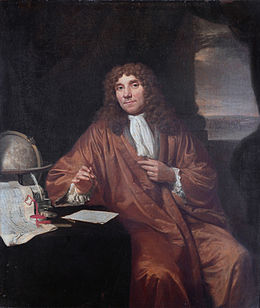 Image de lui :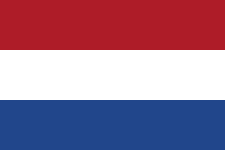 Nationalité + Drapeau : Il est HollandaisPériode de temps : 1632 à 1723Découverte : le microscope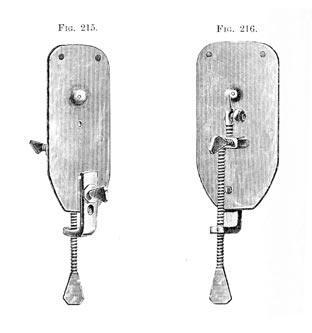 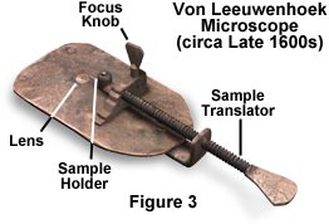 Image de la découverte :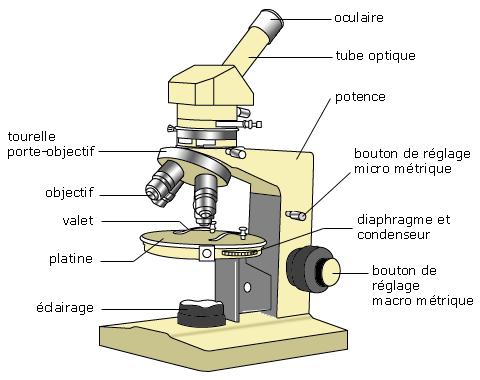 